12+МБУК ВР «МЦБ» им. М. В. НаумоваДобровольский отдел«Пушистые лапки на страницах книг» рекомендательный список к Всемирному дню кошек (в рамках проекта «Чтение с увлечением»)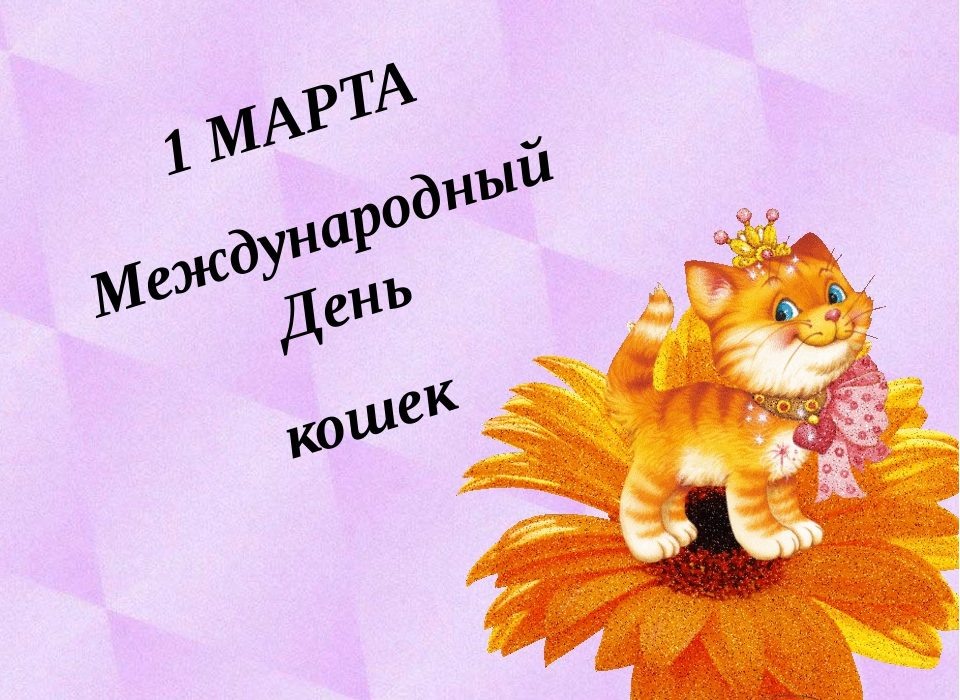 Подготовила:ведущий библиотекарьДобровольского отделаПенькова Е. Н.п. Солнечный2023г.Всем мур, мои дорогие! Кошки уже давно существуют рядом с человеком, и поэтому образ представителей семейства кошачьих регулярно появляется в книгах. 1. Житейские воззрения кота Мурра – Э.Т.А. ГофманКот Мурр захотел написать автобиографию, но по стечению обстоятельств его рукопись смешивается с листами биографии композитора Крейслера. Здесь уживаются два противоположных характера: уверенный в себе ученый и любовник Мурр и мнительный и капризный Крейслер.2. Кошка, которая гуляла сама по себе – Редьярд Джозеф КиплингДетская сказка, в которой рассказывается древняя история покорения человеком природы, приручения диких животных собаки, лошади, коровы. Главной героиней является свободолюбивая кошка, которая любит детей, ловит людям мышей, но не считает себя приручённой.3. Томасина – Пол ГэлликоОчень трогательная история с взрослым и поучительным сюжетом. Маленькая девочка Мери, потерявшая маму и безумно любящая свою кошку Томасину. И ветеринар Эндрью Макдьюи, который души не чает в своей дочке, но терпеть не может животных. История любви, жизни и смерти.4. Кот без прикрас – Терри ПратчеттЮмористическая книга «Кот без прикрас» это настоящий путеводитель для любителей котов. Здесь вы найдёте всё, и как устроены коты, что едят, пьют, какими забавными и капризными могут быть, и даже получите подробную классификацию на подвиды «настоящих» дворовых котов.5. Кыся – Владимир КунинЮмористический роман, в котором бродячий питерский кот Мартын рассказывает о своей жизни времён перестройки 90-их годов и незапланированных путешествиях за границу. Кыся как истинный Дон Жуан и философ попадает в различные запутанные истории с необычными финалами.6. Дьюи. Кот из библиотеки, который потряс весь мир – Вики МайронТрогательная история о жизни подброшенного котика Дьюи. Всё началось в библиотеке маленького городка Спенсер, здесь он нашёл свой дом и семью. За все время в библиотеке Дьюи принёс много счастья всем посетителям и даже сделал свой город популярным для туристов.7. Варджак Лап – СФ СэйдПуть воина, встреча с духом предка – великим воином месопотамским котом Джалалом, борьба за своих родных и опасные приключения. Всё это предстоит пройти маленькому, обычному котёнку – Вирджеку Лапу, который захотел отправиться на поиски своей судьбы в большом городе.8. Элегантность ежика – Мюриель БарбериУвлекательный роман об переплетение жизненных путей абсолютно разных людей. Что же нашли друг в друге, маленькая не по годам развитая двенадцатилетняя девочка, пожилая женщина-консьерж изучающая философию и приехавший в Париж очень богатый, старый японец.9. Карбонель – Барбара СлэйСказка о приключениях маленькой девочки Розмари. Летом, Розмари решила подзаработать немного денег и помочь маме, она будет убирать в чужих домах. Покупка веника закончилась приобретениям настоящей метлы колдуньи и необычного, говорящего кота Карбонеля.10. Кот внутри. Короткая проза – Уильям БерроузНовелла «Кот внутри» построена исключительно на сложных взаимоотношениях человека и животного. Автор с любовью и нежность вспоминаем всех животных, с которыми эму доводилось сталкиваться в жизни. В памяти возникает много забавных истории, но и немало трагических.11. Сказки кота Мурлыки – Марсель ЭмеКлассическая французская литература для детей. Сестрички Дельфина и Маринетта живут на ферме в небольшом, но очень необычном городке, где всё животные умеют разговаривать. Девочки каждый день находят новые приключения со своими друзьями и говорящими животными с фермы.12. Записки черного кота – Мария ВагоЧёрный кот расскажет вам свою правдивую историю, которая приключилась с ним, когда в семье неожиданно появился маленький ребёночек. Как же выжить коту? Он привык быть единственным «ребёнком» и получать всё внимание только себе, а тут ещё и за хвост свой нужно опасаться.13. Шамайка – Юрий КовальВесёлая и трогательная история одной судьбы. В приморском городе, родилась кошка необычайной красоты, которая нежилась только на шёлковых подушках в самых дорогих домах. Жизненные события привели Шамайку в заброшенные трущобы, где пришлось бороться за свою жизнь.14. Кот на Рождество – Кливленд ЭмориИстория из жизни самого лучшего кота в мире по кличке Белый Медведь. История спасения бездомных животных. История зарождения крепкой и верной дружбы между Медведем и своим спасителем. Всё это можно найти на страницах американского бестселлера «Кот на Рождество».15. Кот. Рассказы и роман – Александр ПокровскийГлубоко философский роман, рассказ в котором ведётся от имени немного смешного кота Себастьяна. Всё персонажи, которые попадаются коту на глаза, он очень точно и своеобразно описывает. Вы узнаёте об их характерах, привычках, переживаниях и полностью окунётесь в их жизнь.16. Юрий Куклачев и его 120 кошек – Ю. Д. Куклачев, Н. И. ВладимироваКнига посвящается нашим верным четвероногим друзьям – кошкам. Юрий Куклачев всемирно известный дрессировщик, как никто другой разбирается в животных. Он нам и поведает интересные и весёлые истории дружной и большой кошачьей семьи. Вы побываете в Муркинграде.17. Хвосттрубой, или Приключения молодого кота – Тэд УильямсПеред вами откроется таинственный кошачий мир, древние и могучие коты-боги, история сотворения мира Матерью Кошкой и ещё много интересных легенд. Но основным персонажем является необычный кот Хвосттрубой, которому предстоит пройти опасный путь, чтобы найти подругу.18. История про кота Игнасия, трубочиста Федю и Одинокую Мышь – Людмила УлицкаяДетская книга для взрослых или взрослая книга для детей. Одинокая Мышь, жила в свое удовольствие, так как была очень богатой, но случилась беда, в доме появился вредитель – человек, который портил её богатство. Кто поможет Одинокой Мышке в этой детективной истории?19. Кошачьи – Акиф ПиринчиЗагадочный и своеобразный кошачий детектив, основной фишкой, которого есть то, что человеческие сюжеты, полностью стилизованные под кошек. Детектив-любитель переехал в новый город, обнаруживает труп неизвестного. Оказывается, в городе завелся маньяк-убийца.20. Кошкина пижама – Рэй БрэдбериНевероятна и судьбоносная встреча двух людей, благодаря маленькому котёнку, который ночью сидел посреди дороги. Кто же заберёт его себе, Он или Она? Этот сложный вопрос решила маленькая кошачья пижамка. Найдя котёнка, они приобрели нечто очень ценное и важное.21. Дженни – Пол ГэлликоТрогательная и очень мудрая сказка о мальчике, который необыкновенным образом превратился в котёнка. Оказавшись один на улице, он встретил молодую, но уже познавшую жизнь кошку – Дженни. С того момента завязалась их дружба, но впереди предстояло ещё много испытаний.22. Беззвучное мяу – Пол ГэлликоКнига напоминает небольшую инструкцию жизни для молодых котиков, которую написала очень умная, знающая толк во всём неизвестная кошка. Наши усатые друзья должны знать, как выбрать себе хозяина, приручить любого жителя в доме, получать только самые вкусные кусочки.23. Кошки – Дорис ЛессингДорис Лессинг полюбила кошек ещё в раннем детстве. Первая часть книги, рассказывает о жизни кошек на ферме в Южной Африке. Две другие части - это правдивые и честные истории о кошках, которые повстречались автору основном уже в столице Англии, а также её окрестностях.24. Девять жизней одного кота – Жерар МонкомбльСказка о жизни чёрного кота по имени Томас, а верней о его девяти жизнях. Он падал в самый низ и бродяжничал с бандой, чтобы выжить, то подымался очень высоко, и жил в богатых домах ни в чем себе не отказывая, в другой жизни был в монастыре. Какой же будет следующая жизнь25. Кошачьи истории – Джеймс ХэрриотНе сложно догадаться, что главными героями книги будут кошки. Английского писатель и ветеринарного врач – Джеймс Хэрриот, в своих добродушных историях, показывает всю грацию, находчивость пушистых питомцев, умение быть настолько преданными и привязанными к хозяину.26. Необыкновенный кот и его обычный хозяин. История любви – Питер ГитерсИстория одного знакомства и одной судьбы на двоих. Питер Гитерс обычный хозяин необычного домашнего любимица – кота Нортона, который умеет дарить счастье. Автор на протяжении десяти лет писал биографию своего кота, а всё свободное время проводил со своим Нортоном.27. Осторожно, вредная кошка – Джим ЭдгарКоты уже много веков втираются в доверие к человеку. Всё мы знаем, какими вредными могут быть наши пушистые питомцы, но не запланировано ли это специально, может быть это коварный заговор. В книге описаны все компроматы и шалости таких двуличных актёров – котов и кошек.28. Путь Мури – Илья БояшовНаглый кот Мури, который потерял своих хозяев во время войны, но уверено решил вернуть себе самое дорогое – миску с тёплым молоком и плед. Эму повстречалось немало странников, одни ищут себя, другие в поисках неизвестного. Чем закончится путь Мури, нам предстоит узнать29. Кошки в доме – Дорин ТовиКошки, какие они? Англичанка Дорин Тови расскажет вам о загадочных и находчивых, очень дружных и гордых животных, которые как она считает, несомненно, имеют право на личную жизнь и высказывания своего мнения. Всё истории трогательные и наполненные английским юмором.30. Кот Саймона – Саймон Тофилд $У Саймона есть кот неутомимый и весёлый, вечно ищущий приключения. Это продолжение известного мультфильма, но уже на бумаге. Хотя читать вам здесь и не придётся, поскольку вся книга - это различные истории и похождения кота, изображены в очень весёлых картинках.Эти и многие другие книги ждут тебя в нашей библиотеке!